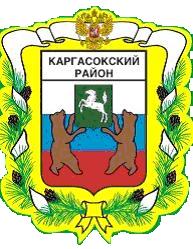 МУНИЦИПАЛЬНОЕ ОБРАЗОВАНИЕ «Каргасокский район»ТОМСКАЯ ОБЛАСТЬАДМИНИСТРАЦИЯ КАРГАСОКСКОГО РАЙОНАПОСТАНОВЛЕНИЕ19.06.2018                                                                                                                               № 145с. КаргасокО внесении изменений в постановление Администрации Каргасокского района от 29.12.2010 № 237 «Об утверждении регламента работы Администрации Каргасокского района, о признании утратившим силу постановление Главы Администрации Каргасокского района от 21.02.2006 № 39 «О регламенте работы Администрации Каргасокского района»В целях упорядочения деятельности Администрации Каргасокского района, повышения ее эффективностиАдминистрация Каргасокского района постановляет:1. Внести изменения в постановление Администрации Каргасокского района от 29.12.2010 № 237 «Об утверждении регламента работы Администрации Каргасокского района, о признании утратившим силу постановления Главы Администрации Каргасокского района от 21.02.2006  № 39 «О регламенте работы Администрации Каргасокского района», изложив пункт 6.19 Регламента работы Администрации Каргасокского района, утвержденного названным постановлением, в новой редакции: «Муниципальные нормативные правовые акты, принятые Главой Каргасокского района или Администрацией Каргасокского района, подлежат официальному опубликованию в порядке, установленном Уставом муниципального образования «Каргасокский район». Муниципальные нормативные правовые акты Администрации Каргасокского района после их подписания и регистрации в установленном порядке направляются для официального опубликования в день их принятия уполномоченным должностным лицом Отдела правовой и кадровой работы Администрации Каргасокского района.Передача документов, подлежащих официальному опубликованию в периодическом печатном издании должна осуществляться способом, позволяющим зафиксировать факт передачи документов и факт их получения лицом, ответственным за официальное опубликование в редакции соответствующего печатного средства массовой информации, дату передачи документов, а также содержание переданных документов.В случае направления документов для официального опубликования в периодическом печатном издании в электронной форме в редакцию соответствующего печатного средства массовой информации направляется заверенный электронной подписью указанного специалиста муниципальный нормативный правовой акт Администрации Каргасокского района. В день направления муниципального нормативного правового акта Администрации Каргасокского района для официального опубликования уполномоченный специалист передает специалисту Администрации Каргасокского района, ответственному за взаимодействие с периодическим печатным изданием, документ, подтверждающий передачу документов, подлежащих официальному опубликованию в периодическом печатном издании в редакцию соответствующего печатного средства массовой информации.В случае направления документов для официального опубликования в сетевом издании в электронной форме лицу, ответственному за выпуск сетевого издания в информационно-телекоммуникационной сети «Интернет», направляется заверенный электронной подписью указанного специалиста муниципальный нормативный правовой акт Администрации Каргасокского района. Муниципальные нормативные правовые акты Думы Каргасокского района направляются для официального опубликования в аналогичном порядке уполномоченным должностным лицом Отдела правовой и кадровой работы Администрации Каргасокского района в течение двух рабочих дней со дня их подписания Главой Каргасокского района.».2. Официально опубликовать настоящее постановление в установленном порядке.И.о. Главы Каргасокского района                                                                         Ю.Н. МикитичА.З. Кожухарь2-22-97В целях упорядочения деятельности Администрации Каргасокского района, повышения ее эффективностиАдминистрация Каргасокского района постановляет:1. Внести изменения в постановление Администрации Каргасокского района от 29.12.2010 № 237 «Об утверждении регламента работы Администрации Каргасокского района, о признании утратившим силу постановления Главы Администрации Каргасокского района от 21.02.2006  № 39 «О регламенте работы Администрации Каргасокского района», изложив пункт 6.19 Регламента работы Администрации Каргасокского района, утвержденного названным постановлением, в новой редакции: «Муниципальные нормативные правовые акты, принятые Главой Каргасокского района или Администрацией Каргасокского района, подлежат официальному опубликованию в порядке, установленном Уставом муниципального образования «Каргасокский район». Муниципальные нормативные правовые акты Администрации Каргасокского района после их подписания и регистрации в установленном порядке направляются для официального опубликования в день их принятия уполномоченным должностным лицом Отдела правовой и кадровой работы Администрации Каргасокского района.Передача документов, подлежащих официальному опубликованию в периодическом печатном издании должна осуществляться способом, позволяющим зафиксировать факт передачи документов и факт их получения лицом, ответственным за официальное опубликование в редакции соответствующего печатного средства массовой информации, дату передачи документов, а также содержание переданных документов.В случае направления документов для официального опубликования в периодическом печатном издании в электронной форме в редакцию соответствующего печатного средства массовой информации направляется заверенный электронной подписью указанного специалиста муниципальный нормативный правовой акт Администрации Каргасокского района. В день направления муниципального нормативного правового акта Администрации Каргасокского района для официального опубликования уполномоченный специалист передает специалисту Администрации Каргасокского района, ответственному за взаимодействие с периодическим печатным изданием, документ, подтверждающий передачу документов, подлежащих официальному опубликованию в периодическом печатном издании в редакцию соответствующего печатного средства массовой информации.В случае направления документов для официального опубликования в сетевом издании в электронной форме лицу, ответственному за выпуск сетевого издания в информационно-телекоммуникационной сети «Интернет», направляется заверенный электронной подписью указанного специалиста муниципальный нормативный правовой акт Администрации Каргасокского района. Муниципальные нормативные правовые акты Думы Каргасокского района направляются для официального опубликования в аналогичном порядке уполномоченным должностным лицом Отдела правовой и кадровой работы Администрации Каргасокского района в течение двух рабочих дней со дня их подписания Главой Каргасокского района.».2. Официально опубликовать настоящее постановление в установленном порядке.И.о. Главы Каргасокского района                                                                         Ю.Н. МикитичА.З. Кожухарь2-22-97